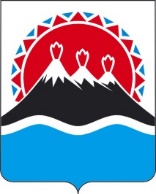 П О С Т А Н О В Л Е Н И ЕГУБЕРНАТОРА КАМЧАТСКОГО КРАЯПОСТАНОВЛЯЮ:Внести в приложение к постановлению Губернатора Камчатского края от 19.03.2020 № 39 «Об утверждении Порядка назначения на должность руководителя финансового органа Камчатского края» следующие изменения:в части 2 слово «Квалификационным» заменить словом «квалификационным»; пункт 2 части 3 дополнить словами «, либо налоговых, финансовых органов и органов государственного финансового контроля Донецкой Народной Республики, Луганской Народной Республики, Запорожской области и Херсонской области до дня их принятия в Российскую Федерацию»;в части 5 слово «Квалификационных» заменить словом «квалификационных»;в части 6 слово «Квалификационным» заменить словом «квалификационным».2. Настоящее постановление вступает в силу после дня его официального опубликования.  [Дата регистрации] № [Номер документа]г. Петропавловск-КамчатскийО внесении изменений в приложение к постановлению Губернатора Камчатского края от 19.03.2020 № 39 «Об утверждении Порядка назначения на должность руководителя финансового органа Камчатского края»[горизонтальный штамп подписи 1]В.В. Солодов